(Фамилия Имя Отчество)ОСНОВНАЯ ИНФОРМАЦИЯ: ОБРАЗОВАНИЕ: ДОПОЛНИТЕЛЬНОЕ ОБРАЗОВАНИЕ: Дата рождения:10.12.2002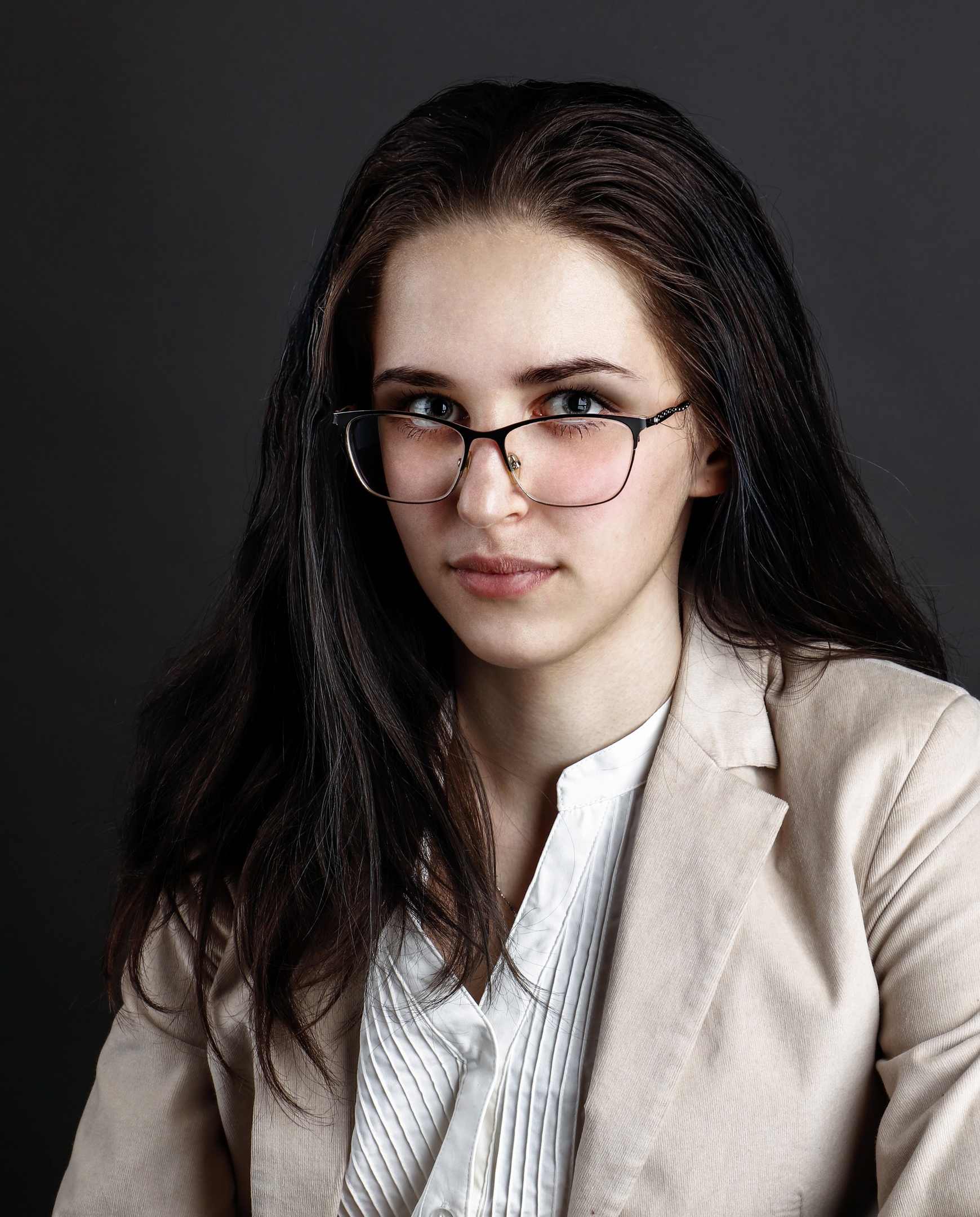 Семейное положение:Не замужемМесто жительства:   Г. ХабаровскТелефон:8 (914) 402-50-90E-mail:   bluecatdi02@gmail.comЦЕЛЬ:Соискание должности ФотографПериод 
обученияНаименование   образовательного 
учрежденияСпециальность/профессия2018- н.вр.Краевое государственное автономное профессиональное образовательное учреждение «Хабаровский технологический колледж»Техника и искусства фотографии Название пройденного курсаНазвание организации, проводившей курсыГод окончания«Основы фотоискусства»КГА ПОУ «Хабаровский технологический колледж» 2018 г.Опыт работы,Практика:2021 ноябрь КГБУ Хабаровский специальный дом ветеранов, съемка портретов2021 Данные о курсовых и дипломных работах:МДК 01.01 Курсовая работа на тему: Художественная фотография черно-белого г. Хабаровска. Цель КР: создание проекта черно-белой фотографии г. ХабаровскаМДК 02.02 Курсовая работа на тему: Разработка бизнес-план фотостудия «PhotoLine» Цель КР: составление бизнес проектаМДК 03.01 Курсовая работа на тему: Рекламная фотография «Меню фастфуда». Цель КР: создание меню для фастфудаВыпускная квалификационная работа на тему: «Рекламный натюрморт. Проект «Левитация»». Цель ВКР: создание рекламного натюрморта Профессиональные навыки:Имею навык: Выполнять фотосъемку, формирование комплекта фотографий на документы и вывод на печать в соответствии с техническими требованиями ирекомендациями. Выполнять фотосъемку индивидуальных и групповых портретов с классическими схемами светового и композиционного решения в студии. Выполнение работ ретушера, выполнять ретушь и коррекцию методами компьютерных технологий. Работать в команде, эффективно общаться с коллегами, руководством, клиентами. Выполнять фотосъемку портретов, пейзажей, натюрмортов, репортажей. Дополнительные навыки:Владение программами: Adobe Photoshop, Adobe Lightroom, Adobe InDesign, Word Личные качества:Дружелюбна и доброжелательна, стараюсь любыми способами избегать конфликтов, коммуникабельна. Ответственная и пунктуальная.На размещение в банке данных резюме выпускников на сайте колледжа моей персональной информации и фото СОГЛАСЕН(-НА) На размещение в банке данных резюме выпускников на сайте колледжа моей персональной информации и фото СОГЛАСЕН(-НА) 